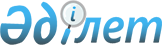 О повышении (понижении) базовых ставок земельного налога на земельные участки города Есиль, сельских населенных пунктов и земли сельскохозяйственного назначения Есильского района
					
			Утративший силу
			
			
		
					Решение Есильского районного маслихата Акмолинской области от 27 февраля 2014 года № 29/7. Зарегистрировано Департаментом юстиции Акмолинской области 8 апреля 2014 года № 4074. Утратило силу решением Есильского районного маслихата Акмолинской области от 31 марта 2015 года № 41/6      Сноска. Утратило силу решением Есильского районного маслихата Акмолинской области от 31.03.2015 № 41/6 (вступает в силу и вводится в действие со дня подписания).      РҚАО ескертпесі.

      Құжаттың мәтінінде түпнұсқаның пунктуациясы мен орфографиясы сақталған.

      В соответствии со статьей 9 Земельного кодекса Республики Казахстан от 20 июня 2003 года, статьей 387 Кодекса Республики Казахстан «О налогах и других обязательных платежах в бюджет (Налоговый кодекс)» от 10 декабря 2008 года, статьей 6 Закона Республики Казахстан от 23 января 2001 года «О местном государственном управлении и самоуправлении в Республике Казахстан» Есильский районный маслихат РЕШИЛ:



      1. Повысить (понизить) базовые ставки земельного налога на земельные участки города Есиль, сельских населенных пунктов и земли сельскохозяйственного назначения Есильского района, за исключением земель, выделенных (отведенных) под автостоянки (паркинги), автозаправочные станции, согласно приложениям 1, 2, 3.



      2. Настоящее решение вступает в силу со дня государственной 

регистрации в Департаменте юстиции Акмолинской области и вводится в 

действие со дня официального опубликования.      Председатель сессии

      районного маслихата                        C.Тулебаев      Секретарь

      районного маслихата                        С.Кудабаев      СОГЛАСОВАНО      Аким Есильского района                     К.Рахметов      Руководитель государственного

      учреждения «Налоговое управление

      по Есильскому району Налогового

      департамента по Акмолинской области

      налогового комитета Министерства

      финансов Республики Казахстан»             К.Садыков

Приложение 1 к решению    

Есильского районного маслихата

от 27 февраля 2014 года № 29/7 

Проценты повышения (понижения) базовых ставок земельного налога на земельные участки города Есиль Есильского района

Приложение 2 к решению    

Есильского районного маслихата

от 27 февраля 2014 года № 29/7 

Повышение (понижение) базовых ставок земельного налога на земельные участки сельских населенных пунктов Есильского района      Сноска. Приложение 2 - в редакции решения Есильского районного маслихата Акмолинской области от 25.12.2014 № 36/15 (вводится в действие со дня официального опубликования).

Приложение 3 к решению    

Есильского районного маслихата

от 27 февраля 2014 года № 29/7 

Проценты повышения (понижения) базовых ставок земельного налога на земли сельскохозяйственного назначения Есильского района
					© 2012. РГП на ПХВ «Институт законодательства и правовой информации Республики Казахстан» Министерства юстиции Республики Казахстан
				Номера зонПроценты повышения (+), понижения (-) базовых ставок земельного налогаI+40II+10III+20IV+10V0VI+10VII0VIII+20IX+20X+10XI+10XII-10Номера зонПовышение (+), понижение (-) базовых ставок земельного налогаІ+50II+40III+40IV+30V+20VI+20VII+20VIII+10IX+10X+10XI+10XII+10XIII+10XIV0XV0XVI0XVII0XVIII0XIX-10XX-10XXI-10XXII-10XXIII-10XXIV-10XXV-20XXVI-20XXVII-20XXVIII-30XXIX-40XXX-40Номера зон Проценты повышения (+), понижения (-) базовых ставок земельного налогаІ+30II+30III+20IV+20V+10VI+10VII+10VIII+10IX+10X0XI0XII0XIII0XIV0XV-10XVI-10XVII-10XVIII-10XIX-20XX-20XXI-30